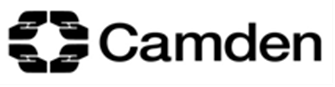 Proposed tender of the Camden Creative Therapies Service Market Engagement ExerciseThe Council is consulting on proposals for the tender of the Creative Therapies for Children and Young People with Special Educational Needs or Disabilities (SEND).  The service will deliver a range of creative therapies (art, music, drama) to pupils across three of Camden’s maintained specialist schools. These will be delivered through a range of 1:1 interventions and group work in a way that is flexible to best meet the needs of the pupils. The delivery will have an outcome of improving the educational and clinical outcomes, and quality of life, for children and young people with SEND in Camden. We anticipate going to tender in the summer for a new service to start on the 1st October 2018. We are looking for service that will provide: A range of creative therapies which best meet the needs of pupils and which supports the overall aims of each schoolA mixture of group work and 1:1, depending on the needs of pupils and the educational settings Capacity building and training with school staff and other colleaguesProvide robust evaluation of the impact on children and young peopleIt is anticipated that the contract will be for an initial period of up to three years with the option of two x one year extensions.  Before formally commencing a procurement process, the Council wishes to undertake market testing to ascertain the views of providers about the proposed procurement as the start of a co-design process. The Council will welcome bids to this contract from partnerships/consortia of organisations working together and specialist providers. The Council considers that such partnerships will strengthen the delivery of service outcomes.  The Council will expect that the Service will be provided through ONE contract.Before commencing a procurement process, the Council wishes to undertake market testing on this proposal and therefore would welcome the views of providers on the questions set out below.We would like to receive feedback on the following areas and any other comments that you may have. Organisations will have the opportunity to ask clarification questions on the specifications once the procurement process is underway.Please respond in the format that has been outlined below in the Market Engagement Questionnaire.We would be grateful if responses to these questions could be submitted to Harriet Clarke. Children’s Commissioning Project Manager by 12.00pm (noon) 23rd March 2018. Responses should be sent by email to harriet.clarke@camden.gov.ukFollowing this market testing exercise the Council expects to run an open procurement exercise for the Creative Therapies contract. The Council anticipates that the tender will be advertised in https://www.competefor.com/ and that the contract start date will be 1st October 2018Tenders will also be advertised on, and managed through the e-tendering portal, EU Supply. If you are interested in this or any of our advertised contract notices, please log onto or register with EU Supply: See link belowhttps://uk.eu-supply.com/login.asp?B=UKSee the link below for more information: http://www.camden.gov.uk/ccm/navigation/business/tenders-and-contracts/Please noteInterested parties will not be prejudiced by any response or failure to respond to this soft market testing/sounding exercise and a response to this notice does not guarantee any invitation to participate in any future public procurement process that the Council may conduct.This notice does not constitute a call for competition to procure any services for the Council and the Council is not bound to accept any proposals offered. The Council is not liable for any costs, fees or expenses incurred by any party participating in the soft market testing/sounding exercise. Any procurement of any services by the Council in due course will be carried out strictly in accordance with the provisions of the Public Contracts Regulations 2006 and the Public Contracts (Amendment) Regulations 2009 No. 2992.Any responses provided will not be treated as commercially confidential and may be used by the Council in the final service specifications used for the contracts but no organisation will be individually identified.End of document Market Engagement Questionnaire (Please keep answers concise and use no more than 500 words for each answer)What is your level of interest in bidding for this contract? Please provide a brief description of what you see as the priorities in delivering a Creative Therapies Service, demonstrating creativity and innovation.If you are delivering similar services elsewhere, please tell us how well this has worked? From your experience please tell us what has worked well in terms of outcomes achieved? Partnership working is a key element for this contract. Please tell us about your experience of partnership working. Please include any challenges you have faced and how you have overcome these? Do you have any specific proposals/particular measures that should be included within the service specification?Do you have any other comments about the proposed procurement? Is there further information you need to be able to consider an application?. Would you be willing to meet with us to discuss your views about this proposed procurement is taken further?